Great Kingshill CE Combined School 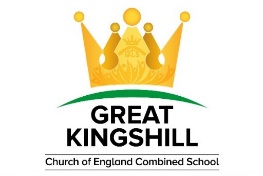 Class Teacher Person Specification EssentialDesirableQualifications and ExperienceQualified teacher status  Degree  Evidence of successful primary teaching experience – either on placement as a trainee, or in previous employmentEvidence of continuous INSET and commitment to further professional developmentSkills and Knowledge Enthusiasm for developing children’s thinking skills and metacognitive strategies  A determination to accelerate children’s learning  Ability to adapt teaching to meet pupils’ needs  Knowledge of the National Curriculum  Ability to build effective working relationships with pupils, staff and parents  Knowledge of guidance and requirements around safeguarding children Knowledge of effective behaviour management strategies  Good ICT skills, particularly using ICT to support learning Personal qualities  Knowledge of effective and innovative teaching and learning strategies Knowledge of how todevelop effective community linksPersonal Qualities A commitment to getting the best outcomes for all pupils and promoting the ethos and values of the school and the Trust  High expectations for children’s attainment and progress  Ability to work under pressure and prioritise effectively  Commitment to maintaining confidentiality at all times  Commitment to safeguarding and equality